ATZINUMS Nr. 22/10-3.9/111par atbilstību ugunsdrošības prasībāmAtzinums iesniegšanai derīgs sešus mēnešus.Atzinumu var apstrīdēt viena mēneša laikā no tā spēkā stāšanās dienas augstākstāvošai amatpersonai:Atzinumu saņēmu:20____. gada ___. ___________DOKUMENTS PARAKSTĪTS AR DROŠU ELEKTRONISKO PARAKSTU UN SATURLAIKA ZĪMOGU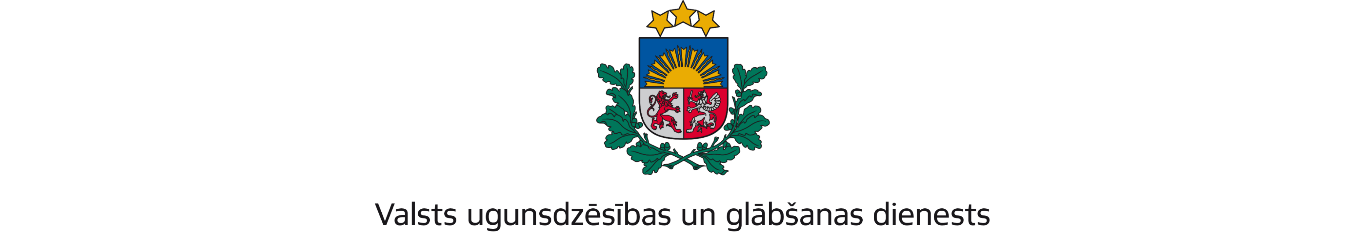 VIDZEMES REĢIONA PĀRVALDETērbatas iela 9, Valmiera, Valmieras novads, LV-4202; tālr.: 64233468; e-pasts: vidzeme@vugd.gov.lv; www.vugd.gov.lvValmieraRīgas valstspilsētas pašvaldības Izglītības, kultūras un sporta departaments(izdošanas vieta)(juridiskās personas nosaukums vai fiziskās personas vārds, uzvārds)11.06.2024.Reģistrācijas Nr. 90000013606(datums)(juridiskās personas reģistrācijas numurs)Krišjāņa Valdemāra iela 5, Rīga, LV-1010(juridiskās vai fiziskās personas adrese)1.Apsekots: Jāņa Daliņa stadions un viesnīca “Stadium Hotel”   (apsekoto būvju, ēku vai telpu nosaukums)2.Adrese: Jāņa Daliņa iela 2, Valmiera, Valmieras novads, LV-42013.Īpašnieks (valdītājs): SIA “Valmieras Olimpiskais centrs”, Reģistrācijas(juridiskās personas nosaukums vai fiziskās personas vārds, uzvārds)Nr.54103025871, Čempionu iela 2, Valmiera, Valmieras novads, LV-4201(juridiskās personas reģistrācijas numurs un adrese vai fiziskās personas adrese)4.Iesniegtie dokumenti: Vitte Anete (apliecības Nr. SP-00048) iesniegums.5.Apsekoto būvju, ēku vai telpu raksturojums: SIA “Valmieras Olimpiskā centra” JāņaDaliņa stadions un viesnīca “Stadium Hotel” telpas ir aprīkotas ar automātiskāsugunsgrēka atklāšanas un trauksmes  signalizācijas sistēmu, balss ugunsgrēkaizziņošanas sistēmu, dūmu un karstuma izvades sistēmu, iekšējiem ūdensvada krāniemun ugunsdzēsības aparātiem. Evakuācijas ceļi brīvi un izejas viegli atveramas noiekšpuses. Katrā stāvā izvietoti evakuācijas plāni.6.Pārbaudes laikā konstatētie ugunsdrošības prasību pārkāpumi: netika konstatēti.7.Slēdziens: atbilst ugunsdrošības prasībām.8.Atzinums izdots saskaņā ar: Latvijas Republikas Ministru kabineta 2009.gada2009.gada 1.septembra noteikumu Nr.981 „Bērnu nometņu organizēšanas un darbības kārtība” 8.punkta 8.5.apakšpunkta prasībām.(normatīvais akts un punkts saskaņā ar kuru izdots atzinums)9.Atzinumu paredzēts iesniegt: Valmieras novada pašvaldībai.(iestādes vai institūcijas nosaukums, kur paredzēts iesniegt atzinumu)Valsts ugunsdzēsības un glābšanas dienesta Vidzemes reģiona pārvaldes priekšniekam, Tērbatas ielā 9, Valmierā, Valmieras novadā, LV-4202.(amatpersonas amats un adrese)Valsts ugunsdzēsības un glābšanas dienesta Vidzemes reģiona pārvaldes Ugunsdrošības uzraudzības un Civilās aizsardzības nodaļas inspektoreDžoneta Broka(amatpersonas amats)(paraksts)(v. uzvārds)(juridiskās personas pārstāvja amats, vārds, uzvārds vai fiziskās personas vārds, uzvārds; vai atzīme par nosūtīšanu)(paraksts)